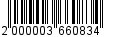 Приложение к распоряжениюадминистрации от ___________ № ________Перечень многоквартирных домов, включенных в Краткосрочный план реализации в 2015 году Региональной программы капитального ремонта общего имущества в многоквартирных домах, расположенных на территории Ленинградской области, на 2014-2043 годы, в отношении которых принято решение о проведении капитального ремонта общего имущества1. г. Всеволожск, ул. Ленинградская, д. 24/84 (акт от 10.11.15 г.) 2. г. Всеволожск, ул. Межевая, д. 12/75 (акт от 10.11.15г.)3. г. Всеволожск, ул. Победы, д. 14 (акт от 10.11.15г.)4. г. Всеволожск, ул. Плоткина, д. 15 (акт от 10.11.15г.)5. г. Всеволожск, ул. Плоткина, д. 5 (акт от 12.11.15г.)6. г. Всеволожск, ул. Связи, д. 6 (акт от 10.11.15г.)7. г. Всеволожск, ул. Связи, д. 2 (акт от 10.11.15г.)__________________